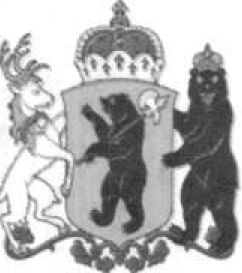 ДЕПАРТАМЕНТЖИЛИЩНО-КОММУНАЛЬНОГО ХОЗЯЙСТВА, ЭНЕРГЕТИКИ
И РЕГУЛИРОВАНИЯ ТАРИФОВ ЯРОСЛАВСКОЙ ОБЛАСТИПРИКАЗот 18,12.2017 № 219-вс/во г. ЯрославльОб установлении тарифов на питьевую, техническую воду и водоотведение для акционерного общества «Ярославльводоканал» на 2018 - 2022 годыВ соответствии с Федеральным законом от 7 декабря 2011 года №416-ФЗ «О водоснабжении и водоотведении», постановлением Правительства Российской Федерации от 13 мая 2013 г. №406 «О государственном регулировании тарифов в сфере водоснабжения и водоотведения», Положением о департаменте жилищно-коммунального хозяйства, энергетики и регулирования тарифов Ярославской области, утвержденным постановлением Правительства области от 20.12.2016 № 1315-п «Об утверждении Положения о департаменте жилищнокоммунального хозяйства, энергетики и регулирования тарифов Ярославской области, признании утратившими силу отдельных постановлений Правительства области и частично утратившим силу постановления Правительства области от 09.08.2012 № 709-п», на основании решения правления департамента жилищно-коммунального хозяйства, энергетики и регулирования тарифов Ярославской области от 15.12.2017 ДЕПАРТАМЕНТ ЖИЛИЩНО-КОММУНАЛЬНОГО ХОЗЯЙСТВА, ЭНЕРГЕТИКИ И РЕГУЛИРОВАНИЯ ТАРИФОВ ЯРОСЛАВСКОЙ ОБЛАСТИ ПРИКАЗЫВАЕТ:Установить с 01.01.2018 тарифы на питьевую, техническую воду и водоотведение для акционерного общества «Ярославльводоканал» на 2018 - 2022 годы (с разбивкой на календарные периоды) согласно приложению 1.Установить с 01.01.2018 долгосрочные параметры регулирования тарифов на питьевую, техническую воду и водоотведение для акционерного общества «Ярославльводоканал» на 2018 - 2022 годы (с разбивкой на календарные периоды) согласно приложению 2.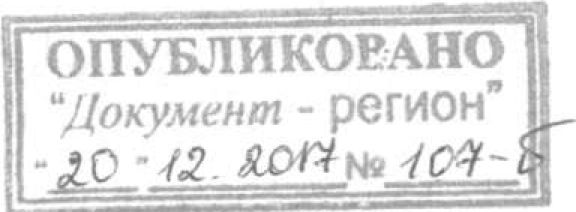 2Утвердить на срок действия тарифов производственную программуакционерного	общества	«Ярославльводоканал»	в	сфере	холодноговодоснабжения (питьевая вода) на 2018 - 2022 годы согласно приложению 3.Утвердить на срок действия тарифов производственную программуакционерного	общества	«Ярославльводоканал»	в	сфере	холодноговодоснабжения (техническая вода) на 2018	- 2022 годы согласноприложению 4.Утвердить на срок действия тарифов производственную программу акционерного общества «Ярославльводоканал» в сфере водоотведения на 2018 -2022 годы согласно приложению 5.Приказ вступает в силу со дня государственной регистрации.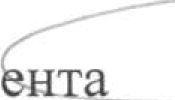 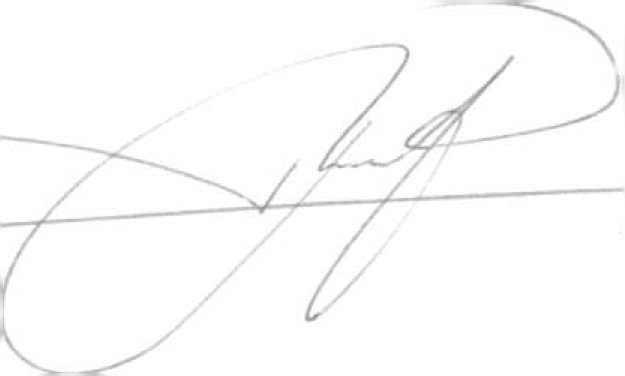 Приложение 1 к приказу департамента жилищно-коммунального хозяйства, энергетики и регулирования тарифов Ярославской области от 18.12.2017 № 219-вс/воТАРИФЫна питьевую, техническую воду и водоотведение для акционерного общества «Ярославльводоканал»на 2018 — 2022 годы (с разбивкой на календарные периоды)Приложение 2 к приказу департамента жилищно-коммунального хозяйства, энергетики и регулирования тарифов Ярославской области от 18.12.2017 № 219-вс/воДОЛГОСРОЧНЫЕ ПАРАМЕТРЫрегулирования тарифов на питьевую, техническую воду и водоотведение для акционерного общества
«Ярославльводоканал» на 2018-2022 годы (с разбивкой на календарные периоды)Долгосрочные параметры регулирования тарифов на питьевую водуДолгосрочные параметры регулирования тарифов на техническую водуДолгосрочные параметры регулирования тарифов на водоотведениеПриложение 3 к приказу департамента жилищно-коммунального хозяйства, энергетики и регулирования тарифов Ярославской области от 18.12.2017 № 219-вс/воПРОИЗВОДСТВЕННАЯ ПРОГРАММАакционерного общества «Ярославльводоканал» в сфере холодного водоснабжения (питьевая вода)на 2018 — 2022 годыПаспорт производственной программыРегулируемая организация: акционерное общество «Ярославльводоканал».Адрес: просп. Ленина, д. 1а, г. Ярославль, Ярославская область, 150003.Уполномоченный орган, утверждающий производственную программу: департамент жилищно-коммунального хозяйства, энергетики и регулирования тарифов Ярославской области.Адрес: ул. Чайковского, д. 42, г. Ярославль, Ярославская область, 150000.Перечень плановых мероприятий по ремонту объектов централизованных систем, мероприятий, направленных на улучшение качества питьевой воды, мероприятий по энергосбережению и повышению энергетической эффективности, мероприятий, направленных на повышение качества обслуживания абонентов, график их реализациии объем финансовых потребностей, необходимых для их реализации5Планируемый объем подачи водыОбъем финансовых потребностей, необходимых для реализации производственной программыОбъем финансовых потребностей:год - 1342561,5 тыс. рублей;год - 1361754,7 тыс. рублей;год - 1447389,1 тыс. рублей;год - 1486206,6 тыс. рублей;год - 1478020,8 тыс. рублей.Показатели надежности, качества, энергетической эффективности объектов централизованных системРасчет эффективности производственной программыРасходы на реализацию производственной программы в 2018 году составляют 1342561,5 тыс. рублей, в 2019 году увеличиваются на 1,4 процента, в 2020 году увеличиваются на 6,3 процента, в 2021 году увеличиваются на 2,7 процента, в 2022 году сокращаются на 0,6 процента. Стоимость мероприятий по ремонту объектов централизованной системы холодного водоснабжения в 2018 - 2022 годах увеличивается на индекс потребительских цен с учетом индекса эффективности операционных расходов. Значения показателей, указанных в разделе V производственной программы, сохраняются в течение всего периода реализации производственной программы.Отчет об исполнении производственной программыПриложение 4 к приказу департамента жилищно-коммунального хозяйства, энергетики и регулирования тарифов Ярославской области от 18.12.2017 № 219-вс/воПРОИЗВОДСТВЕННАЯ ПРОГРАММАакционерного общества «Ярославльводоканал» в сфере холодного водоснабжения (техническая вода)на 2018 - 2022 годыI. Паспорт производственной программыРегулируемая организация: акционерное общество «Ярославльводоканал».Адрес: проси. Ленина, д. 1а, г. Ярославль, Ярославская область, 150003.Уполномоченный орган, утверждающий производственную программу: департамент жилищно-коммунального хозяйства, энергетики и регулирования тарифов Ярославской области.Адрес: ул. Чайковского, д, 42, г. Ярославль, Ярославская область, 150000.2И. Перечень плановых мероприятий по ремонту объектов централизованных систем, мероприятий, направленных
на улучшение качества питьевой воды, мероприятий по энергосбережению и повышению энергетической
эффективности, мероприятий, направленных на повышение качества обслуживания абонентов, график их реализациии объем финансовых потребностей, необходимых для их реализацииIII. Планируемый объем подачи водыОбъем финансовых потребностей, необходимых для реализации производственной программыОбъем финансовых потребностей:год - 32148,6 тыс. рублей;год — 27653,4 тыс. рублей;год-29142,1 тыс. рублей;год - 30746,2 тыс. рублей;год - 32505,1 тыс. рублей.Показатели надежности, качества, энергетической эффективности объектов централизованных системРасчет эффективности производственной программыРасходы на реализацию производственной программы в 2018 году составляют 32148,6тыс. рублей, в 2019 году снижаются на 14,0 процента, в 2020 году увеличиваются на 5,4 процента, в 2021 году увеличиваются на 5,5 процента, в 2022 году увеличиваются на 5,7 процента. Стоимость мероприятий по ремонту объектов централизованной системы холодного водоснабжения (техническая вода) в 2018 — 2022 годах увеличивается на индекс потребительских цен с учетом индекса эффективности операционных расходов. Значения показателей, указанных в разделе V производственной программы, сохраняются в течение всего периода реализации производственной программы.Отчет об исполнении производственной программыПриложение 5 к приказу департамента жилищно-коммунального хозяйства, энергетики и регулирования тарифов Ярославской области от 18.12.2017 № 219-вс/воПРОИЗВОДСТВЕННАЯ ПРОГРАММАакционерного общества «Ярославльводоканал» в сфере водоотведения в сфере водоотведения на 2018 — 2022 годыI. Паспорт производственной программыРегулируемая организация: акционерное общество «Ярославльводоканал».Адрес: просп. Ленина, д. 1а, г. Ярославль, Ярославская область, 150003.Уполномоченный орган, утверждающий производственную программу: департамент жилищно-коммунального хозяйства, энергетики и регулирования тарифов Ярославской области.Адрес: ул. Чайковского, д. 42, г. Ярославль, Ярославская область, 150000.2Перечень плановых мероприятий по ремонту объектов централизованных систем, мероприятий, направленных на улучшение качества очистки сточных вод, мероприятий по энергосбережению и повышению энергетической эффективности, мероприятий, направленных на повышение качества обслуживания абонентов, график их реализации иобъем финансовых потребностей, необходимых для их реализацииПланируемый объем принимаемых сточных водОбъем финансовых потребностей, необходимых для реализации производственной программыОбъем финансовых потребностей:год —869619,5 тыс. рублей;год-912471,7 тыс. рублей;год — 1027096,2 тыс. рублей;год - 1048298,5 тыс. рублей;год - 997278,6 тыс. рублей.Показатели надежности, качества, энергетической эффективности объектов централизованных системРасчет эффективности производственной программыРасходы на реализацию производственной программы в 2018 году составляют 869619,5 тыс. рублей, в 2019 году увеличиваются на 5,0 процента, в 2020 году - на 12,6 процента, в 2021 году — на 2,1 процента, в 2022 году сокращаются на 4,9 процента. Стоимость мероприятий по ремонту объектов централизованной системы водоотведения в 2018 — 2022 годах увеличивается на индекс потребительских цен с учетом индекса эффективности операционных расходов. Значения показателей, указанных в разделе V производственной программы, сохраняются в течение всего периода реализации производственной программы.VII. Отчет об исполнении производственной программыСписок используемых сокращений:КНС - канализационная насосная станция;ОСК - очистные сооружения канализации.№п/пВид тарифаНалогообложениеТариф, руб./куб. мТариф, руб./куб. мТариф, руб./куб. мТариф, руб./куб. мТариф, руб./куб. мТариф, руб./куб. мТариф, руб./куб. мТариф, руб./куб. мТариф, руб./куб. мТариф, руб./куб. м№п/пВид тарифаНалогообложение2018 год2018 год2019 год2019 год2020 год2020 год2021 год2021 год2022 год2022 год№п/пВид тарифаНалогообложениес 01 января по 30 июняс 01 июля по 31 декабряс 01 января по 30 июняс 01 июляпо 31 декабряс 01 январяпо 30 июняс 01 июляпо 31 декабряс 01 январяпо 30 июняс 01 июляпо 31 декабряс 01 январяпо 30 июняс 01 июляпо 31 декабря1.Тариф на питьевую водубез НДС23,5724,5124,5125,1625,1627,6427,6426,5826,5827,341.Тариф на питьевую водус НДС27,8128,9228,9229,6929,6932,6232,6231,3631,3632,262.Тариф на техническуюводубез НДС3,513,283,283,453,453,643,643,843,844,072.Тариф на техническуюводус НДС4,143,873,874,074,074,304,304,544,544,803.Тариф на водоотведениебез НДС15,6716,4216,4217,5917,5920,7020,7018,3818,3818,793.Тариф на водоотведениес НДС18,4919,3819,3820,7620,7624,4324,4321,6921,6922,17№п/пНаименованиедолгосрочногопараметраЕдиницаизмеренияПериод регулированияПериод регулированияПериод регулированияПериод регулированияПериод регулированияПериод регулированияПериод регулированияПериод регулированияПериод регулированияПериод регулирования№п/пНаименованиедолгосрочногопараметраЕдиницаизмерения2018 год2018 год2019 год2019 год2020 год2020 год2021год2022 год2022 год№п/пНаименованиедолгосрочногопараметраЕдиницаизмеренияпервоеполугодиевтороеполугодиепервоеполугодиевтороеполугодиепервоеполугодиевтороеполугодиепервоеполугодиевтороеполугодиепервоеполугодиевтороеполугодие1.Базовый уровеньоперационныхрасходовтыс. руб.374771,0386331,42.Индекс эффективности операционныхрасходов%1,001,001,002,003,004,005,003.Уровень потерь воды%14,314,314,314,314,314,314,314,314,314,34.Удельный расходэлектрическойэнергиикВтхч/куб.м0,6000,6000,6000,6000,6000,6000,6000,6000,6000,600№п/пНаименованиедолгосрочногопараметраЕдиницаизмеренияПериод регулированияПериод регулированияПериод регулированияПериод регулированияПериод регулированияПериод регулированияПериод регулированияПериод регулированияПериод регулированияПериод регулирования№п/пНаименованиедолгосрочногопараметраЕдиницаизмерения2018 год2018 год2019 год2019 год2020 год2020 год2021год2022 год2022 год№п/пНаименованиедолгосрочногопараметраЕдиницаизмеренияпервоеполугодиевтороеполугодиепервоеполугодиевтороеполугодиепервоеполугодиевтороеполугодиепервоеполугодиевтороеполугодиепервоеполугодиевтороеполугодие1.Базовый уровеньоперационныхрасходовтыс. руб.4450,53241,12.Индекс эффективности операционныхрасходов%1,001,001,001,001,001,001,003.Уровень потерь воды%0,000,000,000,000,000,000,000,000,000,004.Удельный расходэлектрическойэнергиикВтхч/куб.м0,4840,4840,4840,4840,4840,4840,4840,4840,4840,484№п/пНаименованиедолгосрочногопараметраЕдиницаизмеренияПеПеПеПериод регулированияриод регулированияриод регулированияриод регулированияриод регулированияриод регулирования№п/пНаименованиедолгосрочногопараметраЕдиницаизмерения2018 год2018 год2019 год2019 год202Сгод2021год2022 год2022 год№п/пНаименованиедолгосрочногопараметраЕдиницаизмеренияпервоеполугодиевтороеполугодиепервоеполугодиевтороеполугодиепервоеполугодиевтороеполугодиепервоеполугодиевтороеполугодиепервоеполугодиевтороеполугодие1.Базовый уровеньоперационныхрасходовтыс. руб.203766,5214378,32.Индекс эффективности операционных расходов%“““1,001,001,001,001,001,001,003.Удельный расход электрической энергиикВтхч/куб. м0,7040,7040,7040,7040,7040,7040,7040,7040,7040,704№п/пНаименованиемероприятияЕдиницаизмеренияФинансовые потребности на реалии- зацию мероприятия —всегоВ том числеВ том числеВ том числеВ том числеВ том числеВ том числеВ том числеВ том числеВ том числеВ том числе№п/пНаименованиемероприятияЕдиницаизмеренияФинансовые потребности на реалии- зацию мероприятия —всего2018 год2018 год2019 год2019 год2020 год2020 год202год2022 год2022 год№п/пНаименованиемероприятияЕдиницаизмеренияФинансовые потребности на реалии- зацию мероприятия —всегопервоеполугодиевтороеполугодиепервоеполугодиевтороеполугодиепервоеполугодиевтороеполугодиепервоеполугодиевтороеполугодиепервоеполугодиевтороеполугодиеI2345678910111213141.Мероприятия по ремонту объектов централизованной системы холодноговодоснабжениятыс. руб.452395,824289,245278,045278,046618,246618,247997,947997,948956,448956,450405,61.1.Капитальный ремонт и гидроизоляция приемного бака коагулянта № 3тыс. руб.581,3581,30,00,00,00,00,00,00,00,00,01.2.Капитальный ремонт осветлителей на очистных сооружениях 1-й и 11-й очереди с гидроизоляцией стенок, заменой сборных и подающих труб и заменой запорной арматуры (№1,2)тыс. руб.1185,21185,20,00,00,00,00,00,00,00,00,012345678910111213141.3.Капитальный ремонт кровли:микрофильтров с устройством ограждения ивосстановлениемотсутствующих отливов напарапетахздания;здания эжекторной Ш-й очереди;ремонт кровли надмашиннымотделением ираспределительн ым устройством 0,4 кВ насосной станции-1 - 370 кв. мтыс. руб.1338,31338,30,00,00,00,00,00,00,00,00,01.4.Капитальный ремонт зданий водонапорных повысительныхнасосных станций по адресам: ул. 1-я Тормозная, д. 55; Ленинградский просп., д. 82; ул. Угличская, д. 40; Московский просп., д. 127; ул. Нефтяников, д. 3; Московский просп., д. 153;ул. Корабельная, д. 26тыс. руб.2181,22181,20,00,00,00,00,00,00,00,00,012345678910111213141.5.Капитальный ремонт участка водовода по ул. Кавказской от ул. Шоссейной до д. 8 по ул. Кавказскойтыс. руб.2957,62957,60,00,00,00,00,00,00,00,00,01.6.Капитальный ремонт стены с утеплением уV отстойника вдоль перехода на очистных сооружениях III очередитыс. руб.438,8438,80,00,00,00,00,00,00,00,00,01.7.Капитальный ремонт фасада здания Северной насосной станции-1 с гидроизоляцией цоколя,восстановлениемотмостки вокругздания ивосстановлениемкирпичной кладки и штукатурного слоя внутри здания со стороны лестницы для спуска вмашинный залтыс, руб.290,6290,60,00,00,00,00,00,00,00,00,01.8.Капитальный ремонт фасадафильтровальной станции иреагентного цехатыс. руб.2832,02832,00,00,00,00,00,00,00,00,00,012345678910111213141.9.Капитальный ремонт помещения скада-навеса: ремонт пола с устройством отмостки попериметру здания; ремонт кровли с заменой покрытиятыс. руб.741,0741,00,00,00,00,00,00,00,00,00,01.10.Капитальный ремонт фасада здания кустового складахлоратыс. руб.523,9523,90,00,00,00,00,00,00,00,00,01.11.Капитальный ремонт подпорных стенок отстойников III очереди и приемных баков реагентного цехатыс. руб.872,2872,20,00,00,00,00,00,00,00,00,01.12.Капитальный ремонт перекрытий отстойников №1-8 (гидроизоляция)тыс. руб.1141,31141,30,00,00,00,00,00,00,00,00,01.13.Капитальный ремонттрубопроводов(теплоизоляция,обработказащитнымисредствами от коррозии)тыс. руб.5664,15664,10,00,00,00,00,00,00,00,00,01.14.Капитальный ремонт стены с утеплением у V отстойника вдольтыс. руб.691,2691,20,00,00,00,00,00,00,00,00,01234567891011121314перехода на очистных сооружениях III очереди1.15.Капитальный ремонт бака для сернокислого ашоминия секция № 4тыс. руб.183,8183,80,00,00,00,00,00,00,00,00,01.16.Капитальный ремонт выпуска в реку Волгу с заменой трубы на полипропиленовую за ограждением северной водопроводной станциитыс. руб.242,4242,40,00,00,00,00,00,00,00,00,01.17.Капитальный ремонт склада № 7 (укрепление фундамента и несущих стен)тыс. руб.167,4167,40,00,00,00,00,00,00,00,00,01.18.Капитальный ремонт вентиляционныхсистемтыс. руб.701,3701,30,00,00,00,00,00,00,00,00,01.19.Капитальный ремонт участка водопровода по ул. Ньютона, д. 496тыс. руб.1555,61555,60,00,00,00,00,00,00,00,00,01.20.Капитальный ремонт объектов центральной водопроводной станциитыс. руб.45018,70,04 745,84745,84886,34886,35030,95030,95179,85179,85333,11.21.Капитальный ремонт объектов северной водопроводной станциитыс. руб.67286,80,07 093,27093,27303,27303,27519,47519,47742,07742,07971,212345678910111213141.22.Капитальный ремонт объектов южной водопроводной станциитыс. руб.40380,00,04 256,84256,84382,84382,84512,54512,54646,14646,14783,61.23.Капитальный ремонт зданий водопроводной насосной станциитыс. руб.4018,90,0423,7423,7436,2436,2449,1449,1462,4462,4476,11.24.Капитальный ремонт объектов промышленной базытыс. руб.14710,80,01 550,81550,81596,71596,71644,01644,01692,61692,61 742,71.25.Капитальный ремонт базы северного водо про водного районатыс. руб.1446,60,0152,5152,5157,0157,0161,6161,6166,4166,4171,41.26.Капитальный ремонт базы южного водопроводного районатыс. руб.7838,60,0826,3826,3850,8850,8876,0876,0901,9901,9928,61.27.Капитальный ремонт базы участка Резинотехникатыс. руб.603,30,063,663,665,565,567,467,469,469,471,51.28.Капитальный ремонт автотранспортатыс. руб.4018,90,0423,7423,7436,2436,2449,1449,1462,4462,4476,11.29.Капитальный ремонт насосного оборудования на водопроводных насосныхстанциях, базахтыс. руб.3618,00,0381,4381,4392,7392,7404,3404,3416,3416,3428,61.30.Капитальный ремонт вентиляционныхсистем наводопроводныхтыс. руб.2618,00,0423,7423,7436,2436,2449,1449,10,00,00,01234567891011121314насосных станциях,базах1.31.Капитальный ремонт механического оборудования на водопроводныхнасосных станциях,базахтыс. руб.4018,90,0423,7423,7436,2436,2449,1449,1462,4462,4476,11.32.Капитальный ремонт грузоподъемн ого оборудованиятыс. руб.2411,00,0254,2254,2261,7261,7269,4269,4277,4277,4285,61.33.Капитальный ремонт дорожностроительной техникитыс. руб.2010,60,0211,9211,9218,2218,2224,7224,7231,4231,4238,21.34Капитальный ремонт сетей водопровода северного водопроводного районатыс. руб.27895,20,02 940,72940,73027,73027,73117,33117,33209,63209,63304,61.35.Капитальный ремонт сетей водопровода южного водопроводного районатыс. руб.169401,90,017858,117858,118386,618386,618930,918930,919491,219491,220068,21.36.Капитальный ремонт сетей водопровода участкаРезинотехникатыс. руб.251782,20,02654,72654,72733,22733,22814,12814,12897,42897,42983,21.37.Капитальный ремонт асфальто-бетонного покрытия дорог после проведения работтыс. руб.5627,30,0593,2593,2610,8610,8628,9628,9647,5647,5666,612345	1	65	1	678910i 11213142.Мероприятия по улучшению качества питьевой водытыс. руб.0,000,000,000,000,000,000,000,000,000,000,003.Мероприятия по энергосбережению и энергоэффективноститыс. руб.0,000,000,000,000,000,000,000,000,000,000,004.Мероприятия, направленные наповышение качестваобслуживанияабонентовтыс. руб.0,000,000,000,000,000,000,000,000,000,000,00НаименованиепоказателяЕдиницаизмеренияПринято при установлении тарифаПринято при установлении тарифаПринято при установлении тарифаПринято при установлении тарифаПринято при установлении тарифаПринято при установлении тарифаПринято при установлении тарифаПринято при установлении тарифаПринято при установлении тарифаПринято при установлении тарифаНаименованиепоказателяЕдиницаизмерения2018 год2018 год2019 год2019 год2020 год2020 год2021год2022 год2022 годНаименованиепоказателяЕдиницаизмеренияпервоеполугодиевтороеполугодиепервоеполугодиевтороеполугодиепервоеполугодиевтороеполугодиепервоеполугодиевтороеполугодиепервоеполугодиевтороеполугодиеОбъем подачи водытыс. куб- м28457,027411,927411,927411,927411,927411,927411,927411,927411,927411,9№п/пНаименованиепоказателяЕдиницаизмеренияЗначение показателяЗначение показателяЗначение показателяЗначение показателяЗначение показателяЗначение показателяЗначение показателяЗначение показателяЗначение показателяЗначение показателяЗначение показателя№п/пНаименованиепоказателяЕдиницаизмерения2016год(факт)2018 год2018 год2019 год2019 год2020 год2020 год2021год2022 год2022 год№п/пНаименованиепоказателяЕдиницаизмерения2016год(факт)первоеполугодиевтороеполугодиепервоеполугодиевтороеполугодиепервоеполугодиевтороеполугодиепервоеполугодиевтороеполугодиепервоеполугодиевтороеполугодие12345678910111213141. Показатели качества питьевой воды1. Показатели качества питьевой воды1. Показатели качества питьевой воды1. Показатели качества питьевой воды1. Показатели качества питьевой воды1. Показатели качества питьевой воды1. Показатели качества питьевой воды1. Показатели качества питьевой воды1. Показатели качества питьевой воды1. Показатели качества питьевой воды1. Показатели качества питьевой воды1. Показатели качества питьевой воды1. Показатели качества питьевой воды1. Показатели качества питьевой водыДоля проб питьевой воды, не соответствующих установленным требованиям, в общем объеме проб, отобранных по результатам производственного контроля качества питьевой воды:- после водоподготовки%0,000,000,000,000,000,000,000,000,000,000,00- в распределительной сети%0,000,000,000,000,000,000,000,000,000,000,002. Показатели надежности и бесперебойности холодного водоснабжения2. Показатели надежности и бесперебойности холодного водоснабжения2. Показатели надежности и бесперебойности холодного водоснабжения2. Показатели надежности и бесперебойности холодного водоснабжения2. Показатели надежности и бесперебойности холодного водоснабжения2. Показатели надежности и бесперебойности холодного водоснабжения2. Показатели надежности и бесперебойности холодного водоснабжения2. Показатели надежности и бесперебойности холодного водоснабжения2. Показатели надежности и бесперебойности холодного водоснабжения2. Показатели надежности и бесперебойности холодного водоснабжения2. Показатели надежности и бесперебойности холодного водоснабжения2. Показатели надежности и бесперебойности холодного водоснабжения2. Показатели надежности и бесперебойности холодного водоснабжения2. Показатели надежности и бесперебойности холодного водоснабженияКоличество перерывов в подаче воды, возникших в результате аварий, повреждений и иных технологических нарушений на объектах централизованной системы холодного водоснабжения, в год в расчете на протяженность водопроводной сетиед./км0,000,000,000,000,000,000,000,000,000,000,003. Показатели энергетической эффективности3. Показатели энергетической эффективности3. Показатели энергетической эффективности3. Показатели энергетической эффективности3. Показатели энергетической эффективности3. Показатели энергетической эффективности3. Показатели энергетической эффективности3. Показатели энергетической эффективности3. Показатели энергетической эффективности3. Показатели энергетической эффективности3. Показатели энергетической эффективности3. Показатели энергетической эффективности3. Показатели энергетической эффективности3. Показатели энергетической эффективности3.1.Доля потерь воды в централизованных системах водоснабжения при транспортировке в общем объеме воды, поданной в водопроводную сеть%18,914,314,314,314,314,314,314,314,314,314,33.2.Удельный расход электрической энергии, потребляемой в техн ологическомпроцессе подготовки питьевой воды, на единицу объема воды, отпускаемой в сеть (транспортируемой воды)кВтхч/куб.м0,6020,6000,6000,6000,6000,6000,6000,6000,6000,6000,66№п/пНаименование показателяЕдиница измеренияЗначение показателя за 2016 годI2341.Объем подачи водытыс. куб. м52199,02.Объем финансовых потребностей на реализацию производственной программы - всегов том числе на реализацию мероприятий:тыс. руб.1151523,12.1.По ремонту объектов централизованной системы холодного водоснабжениятыс. руб.85389,72.2.По улучшению качества питьевой водытыс. руб.0,02.3.По энергосбережению и энергоэффективноститыс. руб.0,02.4.Направленных на повышение качества обслуживания абонентовтыс. руб.0,0№п/пНаименованиемероприятияЕдиницаизмеренияФинансовые потребности на реалии- зацию мероприятия -всегоВ том числеВ том числеВ том числеВ том числеВ том числеВ том числеВ том числеВ том числеВ том числеВ том числе№п/пНаименованиемероприятияЕдиницаизмеренияФинансовые потребности на реалии- зацию мероприятия -всего2018 год2018 год2019 год2019 год2020 год2020 год2021год2022 год2022 год№п/пНаименованиемероприятияЕдиницаизмеренияФинансовые потребности на реалии- зацию мероприятия -всегопервоеполугодиевтороеполугодиепервоеполугодиевтороеполугодиепервоеполугодиевтороеполугодиепервоеполугодиевтороеполугодиепервоеполугодиевтороеполугодие1.Мероприятия по ремонту объектов централизованной системы холодного водоснабжениятыс. руб.11480,61061,91098,31098,31130,81130,81164,31164,31198,81198,81234,31.1.Обследованиеводоприемныхоголовков, отмывзаиления приемныхокон, промывка и ремонтрыбозащитныхкассет.тыс. руб.10418,70,01098,31098,31130,81130,81164,31164,31198,81198,81234,31.2.Капитальный ремонт водоприемныхоголовков, отмыв заиления приемных окон, промывка и ремонтрыбозащитныхкассеттыс. руб.1061,91061,90,00,00,00,00,00,00,00,00,02.Мероприятия по улучшению качества питьевой водытыс. руб.0,00,00,00,00,00,00,00,00,00,00,03.Мероприятия по энергосбережению и энергоэффективноститыс. руб.0,00,00,00,00,00,00,00,00,00,00,04.Мероприятия, направленные наповышение качестваобслуживанияабонентовтыс. руб.0,00,00,00,00,00,00,00,00,00,00,0НаименованиепоказателяЕдиницаизмеренияПринято при установлении тарифаПринято при установлении тарифаПринято при установлении тарифаПринято при установлении тарифаПринято при установлении тарифаПринято при установлении тарифаПринято при установлении тарифаПринято при установлении тарифаПринято при установлении тарифаПринято при установлении тарифаНаименованиепоказателяЕдиницаизмерения2018 год2018 год2019 год2019 год2020 год2020 год2021год2022 год2022 годНаименованиепоказателяЕдиницаизмеренияпервоеполугодиевтороеполугодиепервоеполугодиевтороеполугодиепервоеполугодиевтороеполугодиепервоеполугодиевтороеполугодиепервоеполугодиевтороеполугодиеОбъем подачи водытыс. куб. м5318,04109,54109,54109,54109,54109,54109,54109,54109,54109,5№п/пНаименованиепоказателяЕдиницаизмеренияЗначение показателяЗначение показателяЗначение показателяЗначение показателяЗначение показателяЗначение показателяЗначение показателяЗначение показателяЗначение показателяЗначение показателяЗначение показателя№п/пНаименованиепоказателяЕдиницаизмерения2016год(факт)2018 год2018 год2019 год2019 год202(1 год2021год2022 год2022 год№п/пНаименованиепоказателяЕдиницаизмерения2016год(факт)первоеполугодиевтороеполугодиепервоеполугодиевтороеполугодиепервоеполугодиевтороеполугодиепервоеполугодиевтороеполугодиепервоеполугодиевтороеполугодие12345678910111213141, Показатели качества питьевой воды1, Показатели качества питьевой воды1, Показатели качества питьевой воды1, Показатели качества питьевой воды1, Показатели качества питьевой воды1, Показатели качества питьевой воды1, Показатели качества питьевой воды1, Показатели качества питьевой воды1, Показатели качества питьевой воды1, Показатели качества питьевой воды1, Показатели качества питьевой воды1, Показатели качества питьевой воды1, Показатели качества питьевой воды1, Показатели качества питьевой водыДоля проб питьевой воды, не соответствующих установленным требованиям, в общем объеме проб, отобранных по результатам производственного контроля качества питьевой воды:- после водоподготовки%------------ в распределительнойсети%------"----2. Показатели надежности и бесперебойности холодного водоснабжения2. Показатели надежности и бесперебойности холодного водоснабжения2. Показатели надежности и бесперебойности холодного водоснабжения2. Показатели надежности и бесперебойности холодного водоснабжения2. Показатели надежности и бесперебойности холодного водоснабжения2. Показатели надежности и бесперебойности холодного водоснабжения2. Показатели надежности и бесперебойности холодного водоснабжения2. Показатели надежности и бесперебойности холодного водоснабжения2. Показатели надежности и бесперебойности холодного водоснабжения2. Показатели надежности и бесперебойности холодного водоснабжения2. Показатели надежности и бесперебойности холодного водоснабжения2. Показатели надежности и бесперебойности холодного водоснабжения2. Показатели надежности и бесперебойности холодного водоснабжения2. Показатели надежности и бесперебойности холодного водоснабженияКоличество перерывов в подаче воды, возникших в результате аварий, повреждений и иных технологических нарушений на объектах централизованной системы холодного водоснабжения, в год в расчете на протяженность водопроводной сетиед./км0,000,000,000,000,000,000,000,000,000,000,00з.]з.]з.]з.]Зоказатели энергетической эффективностиЗоказатели энергетической эффективностиЗоказатели энергетической эффективностиЗоказатели энергетической эффективностиЗоказатели энергетической эффективностиЗоказатели энергетической эффективностиЗоказатели энергетической эффективностиЗоказатели энергетической эффективностиЗоказатели энергетической эффективностиЗоказатели энергетической эффективности3.1.Доля потерь воды в централизованных системах водоснабжения при транспортировке в общем объеме воды, поданной в водопроводную сеть%0,00,00,00,00,00,00,00,00,00,00,03.2.Удельный расход электрической энергии, потребляемой в технологическомпроцессе подготовки питьевой воды, на единицу объема воды, отпускаемой в сеть (транспортируемой воды)кВт*ч/куб.м0,5940,4840,4840,4840,4840,4840.4840,4840,4840,4840,484№п/пНаименование показателяЕдиница измеренияЗначение показателя за 2016 год12341.Объем подачи водытыс. куб. м9106,92.Объем финансовых потребностей на реализацию производственной программы - всегов том числе на реализацию мероприятий:тыс. руб.26886,62.1.По ремонту объектов централизованной системы холодного водоснабжениятыс. руб.1808,02.2.По улучшению качества питьевой водытыс. руб.0,02.3.По энергосбережению и энергоэффективноститыс. руб.0,02.4.Направленных на повышение качества обслуживания абонентовтыс. руб.0,0№п/пНаименованиемероприятияЕдиницаизмеренияФинансовые потребности на реалии- зацию мероприятия —всегоВ том числеВ том числеВ том числеВ том числеВ том числеВ том числеВ том числеВ том числеВ том числеВ том числе№п/пНаименованиемероприятияЕдиницаизмеренияФинансовые потребности на реалии- зацию мероприятия —всего2018 год2018 год2019 год2019 год2020 год2020 год2021год2022 год2022 год№п/пНаименованиемероприятияЕдиницаизмеренияФинансовые потребности на реалии- зацию мероприятия —всегопервоеполугодиевтороеполугодиепервоеполугодиевтороеполугодиепервоеполугодиевтороеполугодиепервоеполугодиевтороеполугодиепервоеполугодиевтороеполугодие12345678910111213141.Мероприятия по ремонту объектов централизованной системыводоотведениятыс. руб.176344,29161,117624,117624,218145,918145,918682,918682,919235,919235,919805,31.1.Капитальный ремонт перекрытий приемных резервуаров К НС-5тыс. руб.788,0788,00,00,00,00,00,00,00,00,00,01.2.Капитальный ремонт стен на КНС-19, 30,31, «Эко» (гидроизоляция)тыс. руб.1805,41805,40,00,00,00,00,00,00,00,00,01.3.Капитальный ремонт иловых карт (каскад № 5 карты № 19 - № 24, № 6)тыс. руб.2822,22822,20,00,00,00,00,00,00,00,00,01.4.Капитальный ремонт вторичного отстойника № 2, № 5 биологическойтыс. руб.3745,53745,50,00,00,00,00,00,00,00,00,01234567891011121314очистки 1-й очереди (ремонт днища, замена лотков, замена илососов)1.5.Ремонт объектовосктыс. руб.25926,40,02733,12733,12814,02814,02897,32897,32983,12983,13071,41.6.Ремонт сооружений ОСКтыс. руб.34768,40,03665,33665,33773,73773,73885,43885,44000,44000,44118,81.7.Капитальный ремонт объектов базы канализационнойсетитыс. руб.1004,90,0105,9105,9109,1109,1112,3112,3115,6115,6319,01.8.Капитальный ремонт насосного оборудования накнс, осктыс. руб.4421,40,0466,1466,1479,9479,9494,1494,1508,7508,7523,81.9.Капитальный ремонт вентиляционных систем КНС, ОСКтыс. руб.4019,60,0423,7423,7436,3436,3449,2449,2462,5462,5476,21.10.Капитальный ремонт механического оборудования наКНС, ОСКтыс. руб.4421,40,0466,14661,1479,9479,9494,1494,1508,7508,7523,81.11.Капитальный ремонт объектов канализационной сетитыс. руб.86821,30,09152,59152,59423,59423,597025,49702.49989,69989,610285,31.12.Капитальный ремонт объектов канализационной сети участка Резинотехникатыс. руб.5799,70,0611,4611,4629,5629,5648,1648,1667,3667,3687,112345678910111213142.Мероприятия по улучшению качестваочистки сточных водтыс. руб.0,00,00,00,00,00,00,00,00,00,00,03.Мероприятия по энергосбережению и энергоэффективноститыс. руб.0,00,00,00,00,00,00,00,00,00,00,04.Мероприятия, направленные наповышение качестваобслуживанияабонентовтыс. руб.0,00,00,00,00,00,00,00,00,00,00,0Наименование показателяЕдиницаизмеренияПринято при установлении тарифаПринято при установлении тарифаПринято при установлении тарифаПринято при установлении тарифаПринято при установлении тарифаПринято при установлении тарифаПринято при установлении тарифаПринято при установлении тарифаПринято при установлении тарифаПринято при установлении тарифаНаименование показателяЕдиницаизмерения2018 год2018 год2019 год2019 год2020 год2020 год2021год2022 год2022 годНаименование показателяЕдиницаизмеренияпервоеполугодиевтороеполугодиепервоеполугодиевтороеполугодиепервоеполугодиевтороеполугодиепервоеполугодиевтороеполугодиепервоеполугодиевтороеполугодиеОбъем принимаемых сточных водтыс. куб. м27378,026826,626826,626826,626826,626826,626826,626826,426826,626826,6№п/пНаименованиепоказателяЕдиницаизмеренияЗначение показателяЗначение показателяЗначение показателяЗначение показателяЗначение показателяЗначение показателяЗначение показателяЗначение показателяЗначение показателяЗначение показателяЗначение показателя№п/пНаименованиепоказателяЕдиницаизмерения2016год(факт)2018 год2018 год2019 год2019 год202Сгод202год2022 год2022 год№п/пНаименованиепоказателяЕдиницаизмерения2016год(факт)первоеполугодиевтороеполугодиепервоеполугодиевтороеполугодиепервоеполугодиевтороеполугодиепервоеполугодиевтороеполугодиепервоеполугодиевтороеполугодие12345678910111213141. Показатели качества очистки сточных вод1. Показатели качества очистки сточных вод1. Показатели качества очистки сточных вод1. Показатели качества очистки сточных вод1. Показатели качества очистки сточных вод1. Показатели качества очистки сточных вод1. Показатели качества очистки сточных вод1. Показатели качества очистки сточных вод1. Показатели качества очистки сточных вод1. Показатели качества очистки сточных вод1. Показатели качества очистки сточных вод1. Показатели качества очистки сточных вод1. Показатели качества очистки сточных вод1. Показатели качества очистки сточных вод1.1.Доля сточных вод, не подвергшихся очистке, в общем объеме сбрасываемых сточных вод%0,000,000,000,000,000,000,000,000,000,000,001.2.Доля проб сточных вод, не соответствующих установленным нормативам допустимых сбросов, лимитам на сбросы%100,000,000,000,000,000,000,000,000,000,000,002. Показатели надежности и бесперебойности водоотведения2. Показатели надежности и бесперебойности водоотведения2. Показатели надежности и бесперебойности водоотведения2. Показатели надежности и бесперебойности водоотведения2. Показатели надежности и бесперебойности водоотведения2. Показатели надежности и бесперебойности водоотведения2. Показатели надежности и бесперебойности водоотведения2. Показатели надежности и бесперебойности водоотведения2. Показатели надежности и бесперебойности водоотведения2. Показатели надежности и бесперебойности водоотведения2. Показатели надежности и бесперебойности водоотведения2. Показатели надежности и бесперебойности водоотведения2. Показатели надежности и бесперебойности водоотведения2. Показатели надежности и бесперебойности водоотведенияУдельное количество аварий и засоров в год в расчете на протяженность канализационной сетиед./км0,000,000,000,000,000,000,000,000,000,000,003.3.3.3.Зоказатели энергетической эффективностиЗоказатели энергетической эффективностиЗоказатели энергетической эффективностиЗоказатели энергетической эффективностиЗоказатели энергетической эффективностиЗоказатели энергетической эффективностиЗоказатели энергетической эффективностиЗоказатели энергетической эффективностиЗоказатели энергетической эффективностиЗоказатели энергетической эффективностиУдельный расход электрической энергии, потребляемой в технологическом процессе очистки (транспортировки) сточных вод, на единицу объемакВт*ч/ куб. м0,7860,7040,7040,7040,7040,7040,7040,7040,7040,7040,7041234567891011121314очищаемых (транспортируемых) сточных вод№п/пНаименование показателяЕдиницаизмеренияЗначение показателя за 2016 год1.Объем принятых сточных водтыс. куб. м50920,32.Объем финансовых потребностей на реализацию производственной программы - всего в том числе на реализацию мероприятий:тыс. руб.785417,42.1.По ремонту объектов централизованной системы водоотведениятыс. руб.32589,02.2.По улучшению качества очистки сточных водтыс. руб.0,002.3.По энергосбережению и энергоэффективноститыс. руб.0,002.4.Направленных на повышение качества обслуживания абонентовтыс. руб.0,00